           Waubun–Ogema–White Earth Community Schools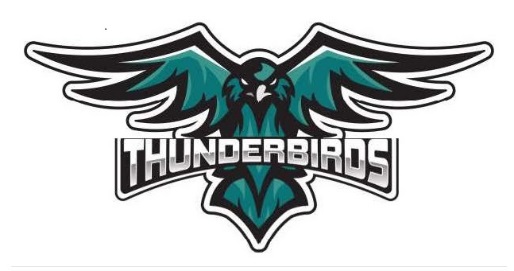 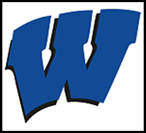        “Always Striving for Excellence”         Independent School district #435, 1013 3rd Street, Waubun, MN 56589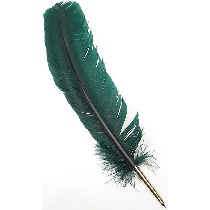 Lisa Weber		Tim Spaeth		Laurie Johnson		Waubun School (218)473-6173Superintendent	4-12 Principal		EC-3 Principal			Ogema School    (218)473-6174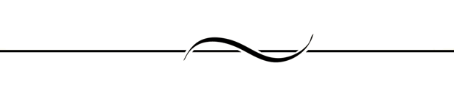 MEETING OF THE BOARD OF EDUCATIONINDEPENDENT SCHOOL DISTRICT NO. #435Wednesday, August 18, 2021Waubun Media Center 6:00 PMA G E N D A1.0 CALL TO ORDER2.0 ROLL CALL3.0 PLEDGE OF ALLEGIANCE4.0 APPROVAL OF THE AGENDA (Action Item)5.0 REPORTS5.1 	Board Committee and Special Meeting Reports	5.1.1 Certified Negotions	5.1.2 Building and Grounds            5.2	Student Representative5.3 	Principals:     		5.3.1 Laurie Johnson       		5.3.2 Tim Spaeth5.4 	Assessment & Data Coach/Grant Coordinator – 				Charlene Gilliss	5.5 	Business Manager – Michelle Heisler5.6 	Superintendent – Lisa Weber5.7 	Athletic Director – Jordan Spaeth5.8 	Maintenance Director – Dan Guenther5.9 	Technology Coordinator – Travis Gary5.10 	Representatives:						 		5.10.1	Non Certified							5.10.2	Certified- 		5.10.3 6.0 APPROVAL OF CONSENT AGENDA (Action Item)6.1 	Consider Approval of the Bills - $387,050.746.2	Consider Approval of the Minutes            6.2.1 July 21, 2020, Regular Board Meeting	6.2.2 6.3 	Consider Approval for the Treasurer’s Report6.4 	Resignations 	6.4.1	Carly Lenzen –HS Math Teacher6.5 	Permission to Hire	6.5.1	Cindi Bement- Waubun Food Service	6.5.2	Amanda Tretbar- Math- Special Education Paraprofessional	6.5.3	Mikayla Schlauderaff- Special Education Paraprofessional	6.5.4	Megan Fairbanks-Special Education Paraprofessional	6.5.6	Tanya Riddle- Food Service	6.5.7	Laurie Turner- Long Term 1st grade Substitute 	6.5.8	Jennifer Ladd- 4th grade SPED 	6.5.9	Jess Keezer- ISS Supervisor 	6.5.10	 Aspen Thompson-Ogema Paraprofessional	6.5.11  Andrea LaDue-Davis- Special Education Teacher6.6	Permission to Post											   	7.0 Recognitions		7.1 	Thank you to our summer school teachers, secretaries, cooks and custodians for all of 				their hard work and dedication! 		7.2 	Thank you to everyone that helped with the backpack school supplies program.A lot 				goes  into the planning,ordering,distributing,ect. It is a valuable service to our students 				and families. Thank you to Charelen Gillis, Dejah Anderson,Britani Ferecnik,Tammy                			 Brehm,Josie  Stevens,Michelle Heisler, Kristi Bellefeulle, Dan Kholer,Madison Ring 				Samatha Hause, Suzy Olson, Cassie Hansana,Tim Spaeth, Mina Spalla, Kristie 					Bement,Monica Peterson and Mindi Jenson.8.0 Public Comment		Persons who wish to address the Board are requested to complete and submit a Public Request 		Form to the Board Secretary prior to the designated meeting time. When recognized, the person 		shall identify him/herself and the group represented if any. The person shall then state the 			reason for addressing the Board and shall be limited in time at the discretion of the Board Chair. 		Patrons should not expect a response from the Board.  If appropriate the Board Chair will direct 			follow-up activities. All comments must be in accordance with Board policies. Please see the 			appropriate form and sign-up sheet on the table near the door of the meeting room9.0 Old Business (Discussion/Action)  10.0 New Business (Discussion/Action)		10.1	Approve the Resolution Stating the intent of the School Board to Proceed with 				The Certain Project as approved by MDE utilizing Esser funds. (Action)		10.2	Approve 2021-2023 Certified Master Agreement (Action)	10.3	Approve KRJB Radio contract for 2021-22 school year (Action)	10.4	Approve Waubun-Ogema-White Earth Schools Return to Safe in Person Learning 				Plan (Action)	10.5	Approve Ventilation System for the Upstairs Weight Room Area pending 					Remaining Construction Funds. (Action)		      10.6    Approve process for School Board approval of Esser Programs, Projects, and 				        Personnel through Plan proposals giving the Superintendent and School Board 				        Chair authority for Individual approvals for purchases under $100,000. (Action)	 10.7	Approve EESER FIN 160 as presented (Action)  	             10.8    Approve EESER FIN 161 as presented (Action)              10.9  Approve EESER FIN 155 as presented (Action) 11.0 Succeeding Meetings    	11.1   September 15,2021           Regular School Board Meeting-   6:00pm    Media Center  	11.2   September 19-21 2021      NAFIS Conference		All Day	    Washington DC	11.3   	TBD			      MREA Conference 12.0 Future Considerations for School Board13.0 Adjournment